
1	Declarations (Document 167)1.1	The declarations in Document 167 were noted.2	Deadline for the deposit of additional declarations2.1	The Chairman announced that additional declarations would be accepted until 1030 hours; those declarations would be limited to responses to declarations already deposited.The meeting rose at 0845 hours.The Secretary-General:	The Chairman:
H. TOURÉ		W. MIN__________________Plenipotentiary Conference (PP-14)
Busan, 20 October – 7 November 2014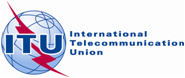 PLENARY MEETINGDocument 177-EPLENARY MEETING5 December 2014PLENARY MEETINGOriginal: EnglishminutesOF THEnineteenth plenary meetingFriday, 7 November 2014, at 0835 hoursChairman: Mr W. MIN (Republic of Korea)Subjects discussedDocuments1Declarations1672Deadline for the deposit of additional declarations-